AYUNTAMIENTO CONSTITUCIONAL ZITACUARO, MICHOACAN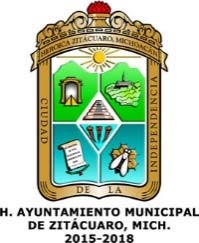 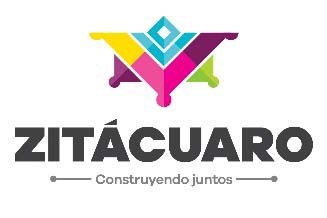 2015-2018Nombre del trámite o servicioNombre de la unidad administrativa responsable de otorgar el servicio.Descripción y objetivo del trámite o servicioRequisitos para realizar servicio o trámiteComprobante a obtenerTiempo de respuestaVigencia del comprobante a obtenerVínculo al o los formatos respectivosCosto o la especificación de que es gratuitoVínculo a la norma que prevé el costoUbicación del área responsabley teléfonoHorario de atención al públicoPRESTAMO INTERNOBIBLIOTECA PÚBLICA REGIONAL NO. 1922SE REFIERE AL USO DE LOSMATERIALES DENTRO DE LAS INSTALACIONES DE LA BIBLIOTECA, PARA LO CUAL, NO SE REQUIERE NINGUN TRAMITE NI REQUISITO, SOLO SE LE SOLICITA AL USUARIO DEPOSITAR SU MOCHILAS, BOLSAS DE MANO, Y MATERIALES QUE NO VA A UTILIZAR EN ESE MOMENTO, EN EL MOSTRADOR, DONDE SIEMPRE HABRA UNA PERSONA QUE LE ATIENDA.N.A.N.A.INMEDIATAN.A.OFICINA DE LABIBLIOTECAGRATUITO DE ACUERDO AL CONVENIO DE COLABORACIÓN DEBIBLIOTECAS PUBLICASwww.zitacuaro.gob.mxCALLE DONACIANO OJEDA S/N COLONIA CENTRO (JARDÍN BENITO JUÁREZ)TEL. 153 13 468:00 A 20:00 HORASPRESTAMO EXTERNOBIBLIOTECA PÚBLICA REGIONAL NO. 1922ES UN SERVICIO MEDIANTE EL CUAL, EL USUARIO, SIN LIMITE DE EDAD, PUEDE LLEVARSE LOS LIBROS A SU HOGAR.CREDENCIAL DE ELECTOR O DE INSTITUCIÓN EDUCATIVALIBROINMEDIATATRES DÍASOFICINA DE LA BIBLIOTECAGRATUITOwww.zitacuaro.gob.mxCALLE DONACIANOOJEDA S/N COLONIA CENTRO (JARDÍN BENITO JUÁREZ)TEL. 153 13 468:00 A 16:00 HORASMODULO DE SERVICIOS DIGITALESBIBLIOTECA PÚBLICA REGIONAL NO. 1922ES UN SERVICIO DE INTERNET GRATUITO, QUE SE OFRECE A TODO EL PÚBLICO.NINGUNON.A.DE ACUERDO A LA DISPONIBILI DAD DE ESPACION.A.OFICINAS DE LA BIBLIOTECAGRATUITOwww.zitacuaro.gob.mxCALLE DONACIANO OJEDA S/N COLONIA CENTRO (JARDÍN BENITO JUÁREZ)TEL. 153 13 468:00 A 16:00 HORASFecha de actualización de la informaciónÁrea productora de informaciónResponsable de acceso a la información pública25 DE FEBRERO DE 2016BIBLIOTECA PÚBLICA REGIONAL NO. 1922P.J. Héctor Alejandro Anguiano Jaimes Encargado de Acceso a la Información